November 28, 2017IN REPLY PLEASEREFER TO OUR FILE NUMBERR-2017-2618332PAULINE M GRIEBELPINE ROE NATURAL GAS COMPANY INCPO BOX 146CLARION PA  16214Dear Sir/Madam:	We are returning your Reply to Data Request Set 3 of Pine Roe Natural Gas Company Inc. to you because it is required for us to have an original signature.  Please sign in ink as indicated by the tab stating ‘Sign Here’ and return to the address listed at the top of this letter within 10 days.		Once we receive your Response with your original signature we will be able to process as needed.  If you do not return within 10 days your filing will be considered unfiled. 	Thank you for your attention to this matter.								Very truly yours,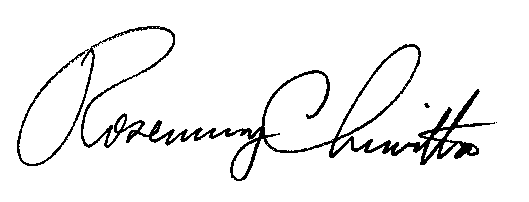 								Rosemary Chiavetta								SecretaryPlease include this letter with your returned items.EnclosuresRC:alw